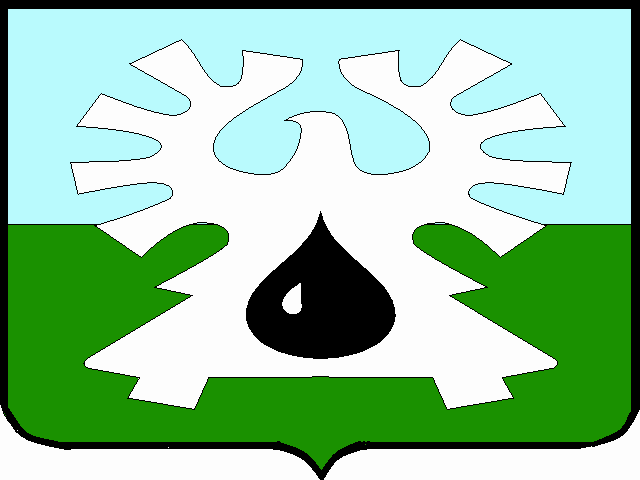 МУНИЦИПАЛЬНОЕ ОБРАЗОВАНИЕ ГОРОД УРАЙХанты-Мансийский автономный округ-ЮграАДМИНИСТРАЦИЯ ГОРОДА УРАЙПОСТАНОВЛЕНИЕот _______________	                                                                                                           №_________О внесении изменений в муниципальную программу  «Совершенствование и развитие муниципального управления в городе Урай» на 2018-2030 годыНа основании Федерального закона от 06.10.2003 №131-ФЗ «Об общих принципах организации местного самоуправления в Российской Федерации», статьи 179 Бюджетного кодекса Российской Федерации, постановления администрации города Урай от 25.06.2019 №1524 «О муниципальных программах муниципального образования городской округ город Урай»:1. Внести изменения в муниципальную программу  «Совершенствование и развитие муниципального управления в городе Урай» на 2018-2030 годы, утвержденную постановлением администрации города Урай от 26.09.2017 №2757, согласно приложению.2. Опубликовать постановление в газете «Знамя» и разместить на официальном сайте органов местного самоуправления города Урай  в информационно-телекоммуникационной сети «Интернет».3. Контроль за выполнением постановления возложить на заместителя главы города Урай С.П.Новосёлову. Глава  города Урай                                                                                                           Т.Р.ЗакирзяновПриложение к постановлению                                                                                                        администрации города Урай                                                                                                    от                       №        Изменения в муниципальную программу «Совершенствование и развитие муниципального управления в городе Урай» на 2018-2030 годы (далее – муниципальная программа)Строку 11 паспорта муниципальной программы изложить в новой редакции: «».Строку 1.2. таблицы 2 изложить в новой редакции:«».Строку «Итого по подпрограмме 1:» таблицы 2 изложить в новой редакции:«».Строки 2.2, «Итого по подпрограмме 2:» таблицы 2 изложить в новой редакции:«».Строки 2.2, «Итого по подпрограмме 2:»  таблицы 2 (продолжение) изложить в новой редакции:«».Строку «Всего по муниципальной программе:» таблицы 2 изложить в новой редакции:«».Строку «Всего по муниципальной программе:» таблицы 2 (продолжение) изложить в новой редакции:«».Строку «Прочие расходы» таблицы 2 изложить в новой редакции:«».Строку «Прочие расходы» таблицы 2 (продолжение) изложить в новой редакции:«».Строки «Соисполнитель 1 (Муниципальное казенное учреждение  «Управление материально-технического обеспечения города Урай»)», «Соисполнитель 2 (Органы администрации города Урай - Комитет по управлению муниципальным имуществом администрации города Урай,  Управление по развитию местного самоуправления администрации города Урай, Управление по учету и распределению муниципального жилого фонда администрации города Урай, Управление экономического развития администрации города Урай, Отдел опеки и попечительства администрации города Урай,  Правовое управление администрации города Урай)» таблицы 2 изложить в новой редакции:«                      																                  ».Строку «Соисполнитель 2 (Органы администрации города Урай - Комитет по управлению муниципальным имуществом администрации города Урай,  Управление по развитию местного самоуправления администрации города Урай, Управление по учету и распределению муниципального жилого фонда администрации города Урай, Управление экономического развития администрации города Урай, Отдел опеки и попечительства администрации города Урай,  Правовое управление администрации города Урай)» таблицы 2 (продолжение) изложить в новой редакции:«																    ».Приложение 3 к муниципальной программе  изложить в новой редакции:«Приложение 3 к муниципальной программе «Совершенствование и развитие муниципального управления в городе Урай» на 2018-2030 годыПубличная декларация о результатах реализации мероприятий муниципальной программы«Совершенствование и развитие муниципального управления в городе Урай» на 2018-2030 годы						».11.Параметры финансового обеспечения муниципальной программы1. Источник финансового обеспечения муниципальной программы бюджет  муниципального образования городской округ город Урай, бюджет Ханты-Мансийского автономного округа – Югры, федеральный бюджет. 2. Для реализации муниципальной программы всего необходимо:1) на 2018 год – 449 909,6 тыс. рублей;2) на 2019 год – 432 708,8 тыс. рублей;3) на 2020 год – 452 455,1 тыс. рублей;4) на 2021 год – 446 646,2 тыс. рублей;5) на 2022 год – 448 145,9 тыс. рублей;6) на 2023 год – 432 295,9 тыс. рублей;7) на 2024 год – 432 295,9 тыс. рублей;8) на 2025 год – 432 295,9 тыс. рублей;9) на 2026 год – 432 295,9 тыс. рублей;10) на 2027 год – 432 295,9 тыс. рублей;11) на 2028 год – 432 295,9 тыс. рублей;12) на 2029 год – 432 295,9тыс. рублей;13) на 2030 год – 432 295,9тыс. рублей.1.2.Обеспечение деятельности органов местного самоуправления (1)МКУ «УМТО города Урай»Всего:1 096 464,089 926,886 436,685 810,31.2.Обеспечение деятельности органов местного самоуправления (1)МКУ «УМТО города Урай»Федеральный бюджет0,00,00,00,01.2.Обеспечение деятельности органов местного самоуправления (1)МКУ «УМТО города Урай»Бюджет Ханты-Мансийского автономного округа - Югры7 189,87 189,80,00,01.2.Обеспечение деятельности органов местного самоуправления (1)МКУ «УМТО города Урай»Местный бюджет1 089 274,2 82 737,086 436,685 810,31.2.Обеспечение деятельности органов местного самоуправления (1)МКУ «УМТО города Урай»Иные источники финансирования0,00,00,00,0Итого по подпрограмме 1:Всего:5 239 887,8412 578,0394 750,9415 793,4Итого по подпрограмме 1:Федеральный бюджет 70 994,56 013,88 511,85 891,8Итого по подпрограмме 1:Бюджет Ханты-Мансийского автономного округа - Югры 1 301 971,793 583,484 772,694 124,8Итого по подпрограмме 1:Местный бюджет3 866 921,6312 980,8301 466,5315 776,8Итого по подпрограмме 1:Иные источники финансирования0,00,00,00,02.2.Организация предоставления государственных и муниципальных услуг в МАУ МФЦ (9)управление экономического развития администрации города Урай,  сводно-аналитический отдел администрации города УрайВсего:441 239,136 574,337 338,736 062,32.2.Организация предоставления государственных и муниципальных услуг в МАУ МФЦ (9)управление экономического развития администрации города Урай,  сводно-аналитический отдел администрации города УрайФедеральный бюджет0,00,00,00,02.2.Организация предоставления государственных и муниципальных услуг в МАУ МФЦ (9)управление экономического развития администрации города Урай,  сводно-аналитический отдел администрации города УрайБюджет Ханты-Мансийского автономного округа - Югры 285 256,734 041,734 672,433 417,42.2.Организация предоставления государственных и муниципальных услуг в МАУ МФЦ (9)управление экономического развития администрации города Урай,  сводно-аналитический отдел администрации города УрайМестный бюджет155 982,42 532,62 666,32 644,92.2.Организация предоставления государственных и муниципальных услуг в МАУ МФЦ (9)управление экономического развития администрации города Урай,  сводно-аналитический отдел администрации города УрайИные источники финансирования0,00,00,00,0Итого по подпрограмме 2:Итого по подпрограмме 2:Итого по подпрограмме 2:Всего:441 239,136 574,337 338,736 062,3Итого по подпрограмме 2:Итого по подпрограмме 2:Итого по подпрограмме 2:Федеральный бюджет0,00,00,00,0Итого по подпрограмме 2:Итого по подпрограмме 2:Итого по подпрограмме 2:Бюджет Ханты-Мансийского автономного округа - Югры 285 256,734 041,734 672,433 417,4Итого по подпрограмме 2:Итого по подпрограмме 2:Итого по подпрограмме 2:Местный бюджет155 982,42 532,62 666,32 644,9Итого по подпрограмме 2:Итого по подпрограмме 2:Итого по подпрограмме 2:Иные источники финансирования0,00,00,00,02.2.Организация предоставления государственных и муниципальных услуг в МАУ МФЦ (9)Всего:36 062,336 062,332 392,432 392,432 392,432 392,432 392,432 392,432 392,432 392,42.2.Организация предоставления государственных и муниципальных услуг в МАУ МФЦ (9)Федеральный бюджет0,00,00,00,00,00,00,00,00,00,02.2.Организация предоставления государственных и муниципальных услуг в МАУ МФЦ (9)Бюджет Ханты-Мансийского автономного округа - Югры 33 417,433 417,414 536,314 536,314 536,314 536,314 536,314 536,314 536,314 536,32.2.Организация предоставления государственных и муниципальных услуг в МАУ МФЦ (9)Местный бюджет2 644,92 644,917 856,117 856,117 856,117 856,117 856,117 856,117 856,117 856,12.2.Организация предоставления государственных и муниципальных услуг в МАУ МФЦ (9)Иные источники финансирования0,00,00,00,00,00,00,00,00,00,0Итого по подпрограмме 2:Итого по подпрограмме 2:Всего:36 062,336 062,332 392,432 392,432 392,432 392,432 392,432 392,432 392,432 392,4Итого по подпрограмме 2:Итого по подпрограмме 2:Федеральный бюджет0,00,00,00,00,00,00,00,00,00,0Итого по подпрограмме 2:Итого по подпрограмме 2:Бюджет Ханты-Мансийского автономного округа - Югры 33 417,433 417,414 536,314 536,314 536,314 536,314 536,314 536,314 536,314 536,3Итого по подпрограмме 2:Итого по подпрограмме 2:Местный бюджет2 644,92 644,917 856,117 856,117 856,117 856,117 856,117 856,117 856,117 856,1Итого по подпрограмме 2:Итого по подпрограмме 2:Иные источники финансирования0,00,00,00,00,00,00,00,00,00,0Всего по муниципальной программе:Всего:5 688 232,8449 909,6432 708,8452 455,1Всего по муниципальной программе:Федеральный бюджет 70 994,56 013,88 511,85 891,8Всего по муниципальной программе:Бюджет Ханты-Мансийского автономного округа - Югры 1 587 228,4127 625,1119 445,0127 542,2Всего по муниципальной программе:Местный бюджет4 030 009,9316 270,7304 752,0319 021,1Всего по муниципальной программе:Иные источники финансирования0,00,00,00,0Всего по муниципальной программе:Всего:446 646,2448 145,9432 295,9432 295,9432 295,9432 295,9432 295,9432 295,9432 295,9432 295,9Всего по муниципальной программе:Федеральный бюджет 5 371,15 582,04 953,04 953,04 953,04 953,04 953,04 953,04 953,04 953,0Всего по муниципальной программе:Бюджет Ханты-Мансийского автономного округа - Югры 126 857,8126 889,5119 858,6119 858,6119 858,6119 858,6119 858,6119 858,6119 858,6119858,6Всего по муниципальной программе:Местный бюджет314 417,3315 674,4307 484,3307 484,3307 484,3307 484,3307 484,3307 484,3307 484,3307 484,3Всего по муниципальной программе:Иные источники финансирования0,00,00,00,00,00,00,00,00,00,0Прочие расходыВсего:5 688 232,8449 909,6432 708,8452 455,1Прочие расходыФедеральный бюджет 70 994,56 013,88 511,85 891,8Прочие расходыБюджет Ханты-Мансийского автономного округа - Югры 1 587 228,4127 625,1119 445,0127 542,2Прочие расходыМестный бюджет4 030 009,9316 270,7304 752,0319 021,1Прочие расходыИные источники финансирования0,00,00,00,0Прочие расходыВсего:446 646,2448 145,9432 295,9432 295,9432 295,9432 295,9432 295,9432 295,9432 295,9432 295,9Прочие расходыФедеральный бюджет 5 371,15 582,04 953,04 953,04 953,04 953,04 953,04 953,04 953,04 953,0Прочие расходыБюджет Ханты-Мансийского автономного округа - Югры 126 857,8126 889,5119 858,6119 858,6119 858,6119 858,6119 858,6119 858,6119 858,6119858,6Прочие расходыМестный бюджет314 417,3315 674,4307 484,3307 484,3307 484,3307 484,3307 484,3307 484,3307 484,3307 484,3Прочие расходыИные источники финансирования0,00,00,00,00,00,00,00,00,00,0Соисполнитель 1 (Муниципальное казенное учреждение  «Управление материально-технического обеспечения города Урай»)Всего:1 170 739,696 066,392 178,393 615,3Соисполнитель 1 (Муниципальное казенное учреждение  «Управление материально-технического обеспечения города Урай»)Федеральный бюджет 0,00,00,00,0Соисполнитель 1 (Муниципальное казенное учреждение  «Управление материально-технического обеспечения города Урай»)Бюджет Ханты-Мансийского автономного округа - Югры 43 230,010 850,82 183,82 938,8Соисполнитель 1 (Муниципальное казенное учреждение  «Управление материально-технического обеспечения города Урай»)Местный бюджет1 127 509,685 215,589 994,590 676,5Иные источники финансирования0,00,00,00,0Соисполнитель 2 (Органы администрации города Урай - Комитет по управлению муниципальным имуществом администрации города Урай,  Управление по развитию местного самоуправления администрации города Урай, Управление по учету и распределению муниципального жилого фонда администрации города Урай, Управление экономического развития администрации города Урай, Отдел опеки и попечительства администрации города Урай,  Правовое управление администрации города Урай)Всего:1 449 702,3111 228,3109 235,0113 058,6Соисполнитель 2 (Органы администрации города Урай - Комитет по управлению муниципальным имуществом администрации города Урай,  Управление по развитию местного самоуправления администрации города Урай, Управление по учету и распределению муниципального жилого фонда администрации города Урай, Управление экономического развития администрации города Урай, Отдел опеки и попечительства администрации города Урай,  Правовое управление администрации города Урай)Федеральный бюджет 0,00,00,00,0Соисполнитель 2 (Органы администрации города Урай - Комитет по управлению муниципальным имуществом администрации города Урай,  Управление по развитию местного самоуправления администрации города Урай, Управление по учету и распределению муниципального жилого фонда администрации города Урай, Управление экономического развития администрации города Урай, Отдел опеки и попечительства администрации города Урай,  Правовое управление администрации города Урай)Бюджет Ханты-Мансийского автономного округа - Югры 1 157 656,098 626,696 924,9102 185,5Соисполнитель 2 (Органы администрации города Урай - Комитет по управлению муниципальным имуществом администрации города Урай,  Управление по развитию местного самоуправления администрации города Урай, Управление по учету и распределению муниципального жилого фонда администрации города Урай, Управление экономического развития администрации города Урай, Отдел опеки и попечительства администрации города Урай,  Правовое управление администрации города Урай)Местный бюджет292 046,312 601,712 310,110 873,1Иные источники финансирования0,00,00,00,0Соисполнитель 2 (Органы администрации города Урай - комитет по управлению муниципальным имуществом администрации города Урай,  управление по развитию местного самоуправления администрации города Урай, управление по учету и распределению муниципального жилого фонда администрации города Урай, управление экономического развития администрации города Урай, отдел опеки и попечительства администрации города Урай,  правовое управление администрации города Урай)Всего:112 120,2113 058,6111 375,2111 375,2111 375,2111 375,2111 375,2111 375,2111 375,2111 375,2Соисполнитель 2 (Органы администрации города Урай - комитет по управлению муниципальным имуществом администрации города Урай,  управление по развитию местного самоуправления администрации города Урай, управление по учету и распределению муниципального жилого фонда администрации города Урай, управление экономического развития администрации города Урай, отдел опеки и попечительства администрации города Урай,  правовое управление администрации города Урай)Федеральный бюджет 0,00,00,00,00,00,00,00,00,00,0Соисполнитель 2 (Органы администрации города Урай - комитет по управлению муниципальным имуществом администрации города Урай,  управление по развитию местного самоуправления администрации города Урай, управление по учету и распределению муниципального жилого фонда администрации города Урай, управление экономического развития администрации города Урай, отдел опеки и попечительства администрации города Урай,  правовое управление администрации города Урай)Бюджет Ханты-Мансийского автономного округа - Югры 102 185,5102 185,581 943,581 943,581 943,581 943,581 943,581 943,581 943,581 943,5Соисполнитель 2 (Органы администрации города Урай - комитет по управлению муниципальным имуществом администрации города Урай,  управление по развитию местного самоуправления администрации города Урай, управление по учету и распределению муниципального жилого фонда администрации города Урай, управление экономического развития администрации города Урай, отдел опеки и попечительства администрации города Урай,  правовое управление администрации города Урай)Местный бюджет9 934,710 873,129 431,729 431,729 431,729 431,729 431,729 431,729 431,729 431,7Соисполнитель 2 (Органы администрации города Урай - комитет по управлению муниципальным имуществом администрации города Урай,  управление по развитию местного самоуправления администрации города Урай, управление по учету и распределению муниципального жилого фонда администрации города Урай, управление экономического развития администрации города Урай, отдел опеки и попечительства администрации города Урай,  правовое управление администрации города Урай)Иные источники финансирования0,00,00,00,00,00,00,00,00,00,0№ п/пНаименование результатаЗначение результата                       (ед. измерения)Срок исполненияНаименование мероприятия (подпрограммы) муниципальной программы, направленного на достижение результатаОбъем финансирования мероприятия (тыс.руб.)1234561Удовлетворенность населения деятельностью местного самоуправления городского округа (муниципального района)80(%)2030 ггп.1.1. «Реализация полномочий  исполнительно-распорядительным органом (администрацией города Урай) в соответствии с Федеральным законом от 06.10.2003 №131-ФЗ и исполнение переданных государственных полномочий органами местного самоуправления»;п.1.2. «Обеспечение деятельности органов местного самоуправления»;п.1.6. «Реализация Федерального проекта «Содействие занятости женщин - создание условий дошкольного образования для детей в возрасте до трех лет»;п.1.7. «Информирование и консультирование в сфере защиты прав потребителей»подпрограммы 1 «Создание условий для совершенствования системы муниципального управления»4 983 815,62Расходы бюджета муниципального образования на содержание работников органов местного самоуправления в расчете на одного жителя муниципального образования6 481,2(рублей)2030 ггп.1.1. «Реализация полномочий  исполнительно-распорядительным органом (администрацией города Урай) в соответствии с Федеральным законом от 06.10.2003 №131-ФЗ и исполнение переданных государственных полномочий органами местного самоуправления»;п.1.2. «Обеспечение деятельности органов местного самоуправления»;п.1.6. «Реализация Федерального проекта «Содействие занятости женщин - создание условий дошкольного образования для детей в возрасте до трех лет»;п.1.7. «Информирование и консультирование в сфере защиты прав потребителей»подпрограммы 1 «Создание условий для совершенствования системы муниципального управления»4 983 815,613Численность граждан, получивших свидетельство установленного образца «О прохождении  подготовки лиц, желающих принять на воспитание в свою семью ребенка, оставшегося без попечения родителей, на территории Российской Федерации»не менее 25(чел.)2030 ггп.1.1. «Реализация полномочий  исполнительно-распорядительным органом (администрацией города Урай) в соответствии с Федеральным законом от 06.10.2003 №131-ФЗ и исполнение переданных государственных полномочий органами местного самоуправления»;п.1.2. «Обеспечение деятельности органов местного самоуправления»;п.1.6. «Реализация Федерального проекта «Содействие занятости женщин - создание условий дошкольного образования для детей в возрасте до трех лет»;п.1.7. «Информирование и консультирование в сфере защиты прав потребителей»подпрограммы 1 «Создание условий для совершенствования системы муниципального управления»4 983 815,63Численность граждан, ежегодно трудоустраиваемых на временные и общественные работы555(чел.)2019-2030 ггп.1.4. «Содействие улучшению положения на рынке труда не занятых трудовой деятельностью и безработных граждан» подпрограммы 1 «Создание условий для совершенствования системы муниципального управления»71 434,44Доля муниципальных служащих, которым предоставляются гарантии по выплате пенсии за выслугу лет100(%)ежегодно2018-2030 ггп.1.3. «Обеспечение исполнения гарантий, предоставляемых  муниципальным служащим по выплате пенсии за выслугу лет» подпрограммы 1 «Создание условий для совершенствования системы муниципального управления»50 915,75Доля неиспользуемого недвижимого имущества в общем количестве недвижимого имущества муниципального образования город Урай0,1(%)ежегодно2018-2030 ггп.1.5. «Управление и распоряжение муниципальным имуществом» подпрограммы 1 «Создание условий для совершенствования системы муниципального управления»133 722,16Уровень удовлетворенности жителей города Урай качеством предоставления государственных и муниципальных услуг не менее 90%(%)ежегодно2018-2030 ггп.2.1. «Предоставление муниципальных услуг и государственных услуг при осуществлении отдельных государственных полномочий, переданных федеральными законами и законами  Ханты-Мансийского автономного округа – Югры»подпрограммы 2 «Предоставление государственных и муниципальных услуг»-7Доля граждан, использующих механизм получения государственных и муниципальных услуг в электронной формене менее 70%(%)ежегодно2018-2030 ггп.2.1. «Предоставление муниципальных услуг и государственных услуг при осуществлении отдельных государственных полномочий, переданных федеральными законами и законами  Ханты-Мансийского автономного округа – Югры»подпрограммы 2 «Предоставление государственных и муниципальных услуг»-8Время ожидания в очереди при обращении заявителя в орган местного самоуправления для получения муниципальных услугдо 15 минут(минут)ежегодно2018-2030 ггп.2.1. «Предоставление муниципальных услуг и государственных услуг при осуществлении отдельных государственных полномочий, переданных федеральными законами и законами  Ханты-Мансийского автономного округа – Югры»подпрограммы 2 «Предоставление государственных и муниципальных услуг»-9Среднее время ожидания в очереди для подачи (получения) документов в МАУ МФЦдо 15 минут(минут)ежегодно2018-2030 ггп.2.2. «Организация предоставления государственных и муниципальных услуг в многофункциональных центрах предоставления государственных и муниципальных услуг»подпрограммы 2 «Предоставление государственных и муниципальных услуг»441 239,110Доля должностей муниципальной службы высшей, главной и ведущей группы, учрежденных для выполнения функции «руководитель», на которые сформирован резерв кадров, замещаемых на основе назначения из резерва кадров70,0(%)ежегодно2024-2030 ггп.3.1. «Формирование резерва кадров должностей муниципальной службы высшей, главной и ведущей группы, учрежденных для выполнения функции «руководитель» подпрограммы 3 «Развитие муниципальной службы и резерва управленческих кадров»-11Доля участников конкурса «Лучший работник органов местного самоуправления города Урай» от общего числа работников органов местного самоуправления города Урай10,0(%)ежегодно2024-2030 ггп.3.2. «Содействие развитию управленческой культуры и повышению престижа  муниципальной службы» подпрограммы 3 «Развитие муниципальной службы и резерва управленческих кадров»-12Доля муниципальных служащих, повысивших профессиональный уровень в соответствии с потребностями4,5(% от общего количества муниципальных служащих)ежегодно2019-2030 ггп.3.3. «Организация повышения профессионального уровня муниципальных служащих органов местного самоуправления, депутатов Думы города Урай, замещающих муниципальные должности, главы города Урай» подпрограммы 3 «Развитие муниципальной службы и резерва управленческих кадров»7 105,9